ANGLAIS – CE1                             
Objectif : Connaître le nom des couleurs.                                                                         
Je suis :   …………………………………………. Date : …………………………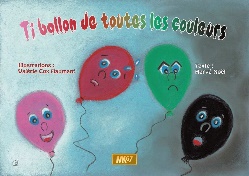 Consigne : Colorie les cases du quadrillage dans le ballon selon les noms de couleur qui sont écrits. 